Your friend Stephanie is thinking of buying an e-book but she’s not sure and asked you for advice, since you’ve already got one. Surfing the web, you have found an interesting infographic comparing e-books and printed books. Send a voice message to your friend summarizing the most relevant information on that infographic.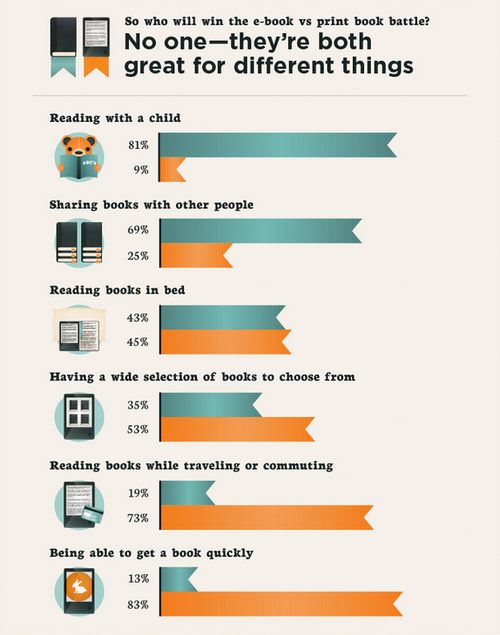 